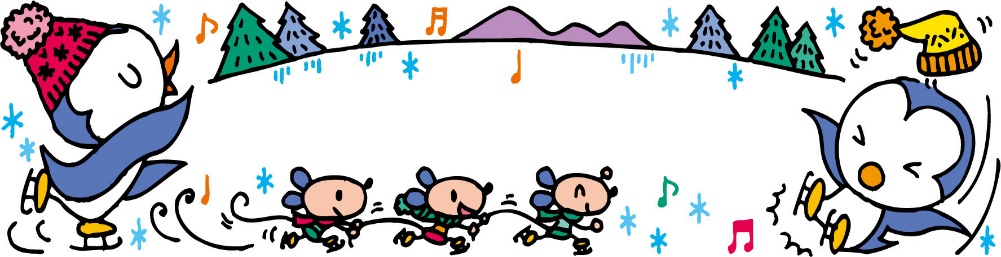 今年は４年に一度のうるう年。一年の日数が一日多い366日となり29日まであります。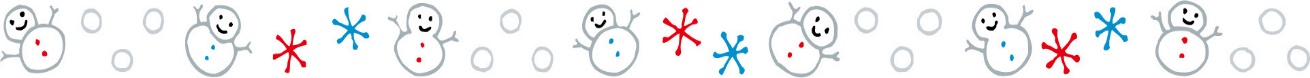 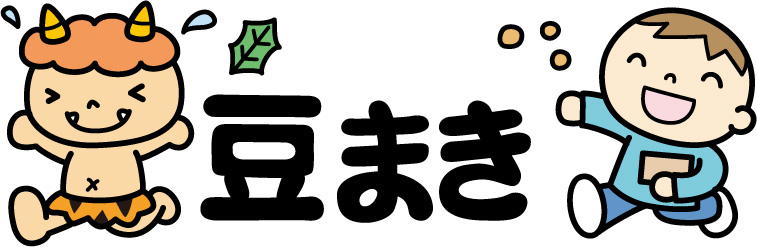 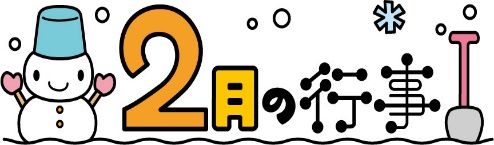 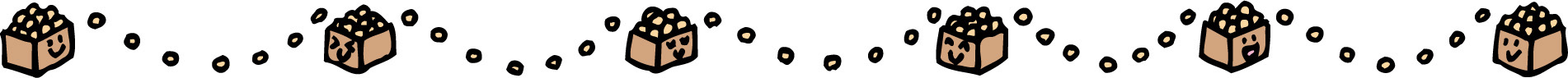 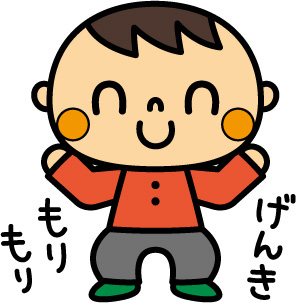 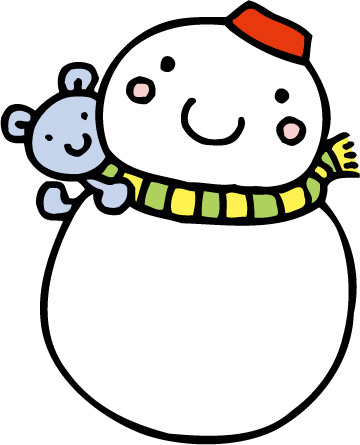 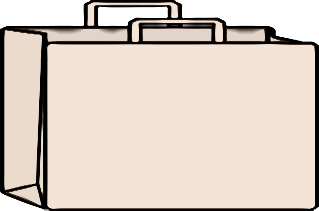 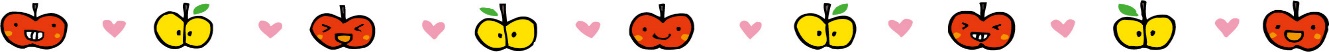 